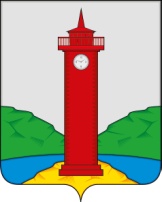 АДМИНИСТРАЦИЯ СЕЛЬСКОГО ПОСЕЛЕНИЯ КУРУМОЧМУНИЦИПАЛЬНОГО РАЙОНА ВОЛЖСКИЙ САМАРСКОЙ ОБЛАСТИ	ПОСТАНОВЛЕНИЕ	от «16» января 2017 года № 3/1            Об утверждении Положения « Об организации и осуществления первичного воинского учета на территории сельского поселения Курумоч муниципального района Волжский Самарской области».     	В соответствии  с Конституцией Российской Федерации,  Федеральным законом от 31.05.1996 года  № 61-ФЗ «Об обороне», Федеральным законом от 26.02.1997 года № 31-ФЗ «О мобилизационной подготовке и мобилизации в Российской Федерации», Федеральным законом от  28.03.1998  года  № 53-ФЗ «О воинской обязанности и военной службы», Федеральным законом от 06.10.2003 года  № 131-ФЗ «Об общих принципах организации местного самоуправления в Российской Федерации»,  Постановлением Правительства Российской Федерации от 27.11.2006 года  № 719 «Об утверждении Положения о воинском учете», Уставом сельского поселения Курумоч муниципального района Волжский Самарской области, ПОСТАНОВЛЯЮ:Утвердить Положение «Об организации и осуществления первичного воинского учета» на территории сельского поселения Курумоч муниципального района Волжский Самарской области.Опубликовать настоящее Постановление в ежемесячном  информационном вестнике «Вести сельского поселения Курумоч» и на информационном сайте Администрации  сельского поселения Курумоч муниципального района Волжский Самарской области в сети Интернет: http://sp-kurumoch.ruНастоящее постановление распространяет свое  действие на правоотношения, возникшие с  01.01.2017 по 31.12.2017 года.Контроль за исполнением настоящего постановления  оставляю за собой.Глава сельского поселения Курумоч	                                                                        О.Л. Катынский  Матузова Н.Ю. 3021908Приложение 1к Постановлению от 16 января 2017 года № 3/1Администрации сельского                                                                                                          поселения  Курумоч муниципального района Волжский 		Самарской областиПоложение об организации и осуществлении первичного воинского учета на территории сельского поселения Курумоч муниципального района Волжский Самарской областиI.Общие положения Настоящее положение, разработанное в соответствии с Федеральным законом «О воинской обязанности и военной службе» и иными нормативными правовыми актами Российской Федерации по вопросам обороны и безопасности, определяет порядок организации воинского учета граждан Российской Федерации, обязанных состоять на воинском учете. Воинский учет предусматривается воинской обязанностью граждан и обеспечивается государственной системой регистрации призывных и мобилизационных людских ресурсов, в рамках которой осуществляется комплекс мероприятий по сбору, обобщению и анализу сведений об их количественном составе и качественном состоянии (далее -  система воинского учета). Организация воинского учета в Администрации сельского поселения Курумоч муниципального района Волжский Самарской области  входит в содержание мобилизационной подготовки и мобилизации. Основной целью воинского учета является обеспечение полного и качественного укомплектования призывными людскими ресурсами Вооруженных Сил Российской Федерации, других войск, воинских формирований и органов в мирное время, а также обеспечение в периоды мобилизации, военного положения и в военное время:а) потребностей Вооруженных сил Российской Федерации, других войск, воинских формирований, органов и специальных формирований в мобилизационных людских ресурсах путем заблаговременной приписки (предназначения) граждан, пребывающих в запасе, в их состав;    б) потребностей органов государственной власти, органов местного    самоуправления и организаций в трудовых ресурсах путем закрепления (бронирования) за ними необходимого количества руководителей и специалистов из числа граждан, пребывающих в запасе, работающих в них органах и организациях.       3.  Основными задачами воинского учета являются:а) обеспечение исполнения гражданами воинской обязанности, установленной законодательством Российской Федерации;б) документальное оформление сведений воинского учета о гражданах, состоящих на воинском учете;в) анализ количественного состава и качественного состояния призывных и мобилизационных людских ресурсов для их эффективного использования в интересах обеспечения обороны страны и безопасности государства;г)  проведение плановой работы по подготовке необходимого количества военно-обученных граждан, пребывающих в запасе, для обеспечения мероприятий по переводу Вооруженных сил Российской Федерации, других войск, воинский формирований и органов с мирного на военное время, в период мобилизации и поддержание их укомплектованности на требуемом уровне в военное время.4.  Основным требованием, предъявляемым к системе воинского учета, является постоянное обеспечение полноты и достоверности данных, определяющих количественный состав и качественное состояние призывных и мобилизационных людских ресурсов.5.  Функционирование системы воинского учета обеспечивается Министерством обороны Российской Федерации, Министерством внутренних дел Российской Федерации, Службой внешней разведки Российской Федерации, Федеральной службой.6.  Воинский учет военнообязанных подразделяется: на общий и специальный.На специальном воинском учете состоят военнообязанные, которые в установленном порядке бронируются за органами государственной власти, органами местного самоуправления или организациями на периоды мобилизации, а также проходящие службу в органах внутренних дел, государственной противопожарной службе, учреждениях и органах уголовно-исполнительной системы, органах по контролю за оборотом наркотических средств и психотропных веществ на должностях рядового и начальствующего состава. Остальные военнообязанные состоят на общем воинском учете.В отношении военнообязанных, работающих в федеральных органах исполнительной власти, в которых законом предусмотрена военная служба, состоящих на общем воинском учете,  Военный комиссариат при наличии заявок указанных федеральных органов исполнительной власти составляют планы по направлению их для работы на должностях гражданского персонала в этих органах в периоды мобилизации, военного положения и в военное время.I.I. Финансовое обеспечение военно-учетного стола.Финансирование расходных обязательств по организации воинского учета на территории сельского поселения Курумоч муниципального района Волжский Самарской области исполняется сельским поселением Курумоч муниципального района Волжский Самарской области самостоятельно за счет субвенций из федерального бюджета.I  Порядок осуществления первичного воинского учетав Администрации сельского поселения Курумоч муниципального района Волжский Самарской области1. Первичный воинский учет в Администрации сельского поселения Курумоч муниципального района Волжский Самарской области осуществляется по документам первичного воинского учета:а) для призывников – по учетным картам призывников;б) для прапорщиков, мичманов, старшин, сержантов, солдат и матросов запаса – по алфавитным карточкам и учетным карточкам;в) для офицеров запаса – по карточкам первичного учета.2. Документы первичного воинского учета заполняются на основании следующих документов:а) удостоверение гражданина, подлежащего призыву на военную службу – для призывников;б) военный билет (временное удостоверение, выданное взамен военного билета)* - для военнообязанных.3. Документы первичного воинского учета должны содержать следующие сведения  о гражданах:а) фамилия, имя, отчество;б) дата рождения;в) место жительства;г) семейное положение;д) образование;е) место работы;ж) годность к военной службе по состоянию здоровья;з) основные антропометрические данные;и) наличие военно-учетных и гражданских специальностей;к) наличие первого спортивного разряда или спортивного звания;л) наличие бронирования военнообязанного за органом государственной власти, органом местного самоуправления или организацией на периоды мобилизации, военного положения и в военное время;м) наличие отсрочки от призыва на военную службу у призывника с указанием нормы Федерального закона «О воинской обязанности и военной службе» (подпункта, пункта, статьи), в соответствии с которой она предоставлена, даты заседания призывной комиссии, предоставившей отсрочку от призыва на военную службу, и номера протокола.4. При осуществлении первичного воинского учета должностные лица Администрации сельского поселения Курумоч муниципального района Волжский Самарской области исполняют обязанности в соответствии с Федеральным законом «О воинской обязанности и военной службе» № 53-ФЗ от 28.03.1998 года.5. В целях организации и обеспечения сбора, хранения и обработки сведений, содержащихся в документах первичного воинского учета, должностные лица Администрации сельского поселения Курумоч муниципального района Волжский Самарской области:а) осуществляют первичный воинский учет граждан, пребывающих в запасе, и граждан, подлежащих призыву на военную службу, проживающих или пребывающих (на срок более 3 месяцев) на их территории;б) выявляют совместно с органами внутренних дел граждан, проживающих или пребывающих (на срок более 3 месяцев) на их территории и подлежащих постановке на воинский учет;в) ведут учет организаций, находящихся на их территории, и контролируют ведение в них воинского учета;г) ведут и хранят документы первичного воинского учета в машинописном и электронном видах в порядке и по формам, которые определяются Министерством обороны Российской Федерации.6. В целях поддержания в актуальном состоянии сведений, содержащихся в документах первичного воинского учета, и обеспечения поддержания в актуальном состоянии сведений, содержащихся в документах воинского учета, должностные лица Администрации сельского поселения Курумоч муниципального района Волжский Самарской области:а) сверяют не реже 1 раза в год документы первичного воинского учета с документами воинского учета соответствующих  Военных комиссариатов и организаций, а также с карточками регистрации или домовыми книгами;б) своевременно вносят изменения в сведения, содержащиеся в документах первичного воинского учета, и в 2-недельный срок сообщают о внесенных изменениях в Военный комиссариат по форме, определяемой Министерством обороны Российской Федерации;в) разъясняют должностным лицам организаций и гражданам их обязанности по  воинскому учету, мобилизационной подготовке и мобилизации, установленные законодательством Российской Федерации и настоящим Положением, осуществляют контроль за их исполнением, а также информируют об ответственности за неисполнение указанных обязанностей;г) представляют в Военный комиссариат сведения о случаях неисполнения должностными лицами организаций и гражданами обязанностей по воинскому учету, мобилизационной подготовке и мобилизации.7. В целях организации и обеспечения постановки граждан на воинский учет должностные лица Администрации сельского поселения Курумоч муниципального района Волжский Самарской области:а) проверяют наличие и подлинность военных билетов (временных удостоверений, выданных взамен военных билетов) или удостоверений граждан, подлежащих призыву на военную службу, а также подлинность записей в них, наличие мобилизационных предписаний (для военнообязанных запаса при наличии в военных билетах отметок об их вручении), отметок в документах воинского учета о снятии граждан с воинского учета по прежнему месту жительства, отметок в паспортах граждан Российской Федерации об их отношении к воинской обязанности, жетонов с личными номерами Вооруженных Сил Российской Федерации ( для военнообязанных запаса при наличии в военных билетах отметок об их вручении);б) заполняют карточки первичного учета на офицеров запаса.Заполняют (в 2-х экземплярах) алфавитные карточки и учетные карточки на прапорщиков, мичманов, старшин, сержантов, солдат и матросов запаса. Заполняют учетные карты призывников. Заполнение указанных документов производится в соответствии с записями в военных билетах (временных удостоверениях, выданных взамен военных билетов) и удостоверениях призывников. При этом уточняются сведения о семейном положении, образовании, месте работы, должности, месте жительства или месте временного пребывания граждан и другие необходимые сведения, содержащиеся в документах граждан, принимаемых на воинский учет;в) представляют военные билеты (временные удостоверения, выданные взамен военных билетов), алфавитные и учетные карточки прапорщиков, мичманов, старшин, сержантов, солдат и матросов запаса, удостоверения граждан подлежащих призыву на военную службу, учетные карты в 2-недельный срок в  Военный комиссариат для оформления постановки на воинский учет. Оповещают призывников о необходимости личной явки в соответствующий Военный комиссариат для постановки на воинский учет. Кроме того, информируют  Военный комиссариат об обнаруженных в документах воинского учета и мобилизационных предписаниях граждан исправлениях, неточностях, подделках и неполном количестве листов. В случае невозможности оформления постановки граждан на воинский учет на основании представленных ими документов воинского учета должностные лица Администрации сельского поселения Курумоч муниципального района Волжский Самарской области оповещает граждан о необходимости личной явки в  Военный комиссариат. При приеме от граждан документов воинского учета выдают расписки;г) делают отметки о постановке граждан на воинский учет в карточках регистрации или домовых книгах.8. В целях организации и обеспечения снятия с воинского учета должностные лица Администрации сельского поселения Курумоч муниципального района Волжский Самарской области:а) оповещают офицеров запаса и призывников о необходимости личной явки в соответствующий Военный комиссариат для снятия с воинского учета. У военнообязанных, убывающих за пределы муниципального образования, решениями начальника отделения Военного комиссариата могут изыматься мобилизационные предписания, о чем делается соответствующая отметка в военных билетах (временных удостоверениях, выданных взамен военных билетов). В случае необходимости уточнения военно-учетных данных военнообязанных их оповещают о необходимости личной явки в Военный комиссариат. При приеме от граждан документов воинского учета выдают расписки.б) производят в документах первичного воинского учета, а также в карточках регистрации или в домовых книгах соответствующие отметки о снятии с воинского учета.в) составляют и представляют в Военный комиссариат  в 2-недельный срок списки граждан, убывших на новое место жительства за пределы муниципального образования без снятия с воинского учета. г) хранят документы первичного воинского учета граждан, снятых с воинского учета, до очередной сверки с учетными данными  Военного комиссариата, после чего уничтожают их в установленном порядке.9. Контроль за осуществлением первичного воинского учета проводится органами военного управления Вооруженных Сил Российской Федерации и соответствующими отделами Военного комиссариата в порядке, определяемом Министерством обороны Российской Федерации.Показатели, по которым оценивается деятельность Администрации сельского поселения Курумоч муниципального района Волжский Самарской области по осуществлению первичного воинского учета, и критерии оценки их деятельности определяются Министерством обороны Российской Федерации.III. Особенности первоначальной постановки гражданна воинский учет.Первоначальная постановка на воинский учет граждан мужского пола осуществляется с 01 января по 31 марта в год достижения ими возраста 17 лет комиссиями по постановке граждан на воинский учет, создаваемыми в муниципальных районах, городских округах и на внутригородских территориях городов федерального значения решением высшего должностного лица субъекта Российской Федерации (руководителя высшего исполнительного органа государственной власти субъекта Российской Федерации) по представлению Военного комиссара Военного комиссариата Волжского района Самарской области. Первоначальная постановка на воинский учет граждан женского пола после получения ими военно-учетной специальности, граждан мужского пола, не поставленных по каким-либо причинам на воинский учет и в сроки, указанные в настоящем пункте, а также лиц, получивших гражданство Российской Федерации, осуществляется  Военным комиссариатом в течение всего календарного года.Первоначальная постановка на воинский учет граждан, постоянно проживающих за пределами Российской Федерации и изъявивших желание проходить военную службу по призыву на воинских должностях, подлежащих замещению солдатами, матросами, сержантами и старшинами в Вооруженных Силах Российской Федерации, других войсках, воинских формированиях и органах, осуществляется  Военным комиссариатом по месту пребывания указанных граждан при условии заключения и ратификации Российской Федерацией соответствующих международных договоров.Комиссия по постановке граждан на воинский учет принимает решение о постановке гражданина на воинский учет либо о постановке на воинский учет и вынесении на рассмотрение призывной комиссии вопроса о зачислении в запас гражданина, признанного ограниченно годным к военной службе, либо об освобождении от исполнения воинской обязанности гражданина, признанного негодным к военной службе.IV Особенности воинского учета граждан по месту их пребывания, а также граждан, работающих в отдаленных местностях.Воинский учет граждан по месту их пребывания (на срок более 3 месяцев) осуществляется должностными лицами Администрации сельского поселения Курумоч муниципального района Волжский Самарской области в порядке, определяемом Министерством обороны Российской Федерации.Постановку на воинский учет и снятие с воинского учета граждан, работающих в населенных пунктах, расположенных в отдаленных местностях, по решению соответствующего начальника отдела Военного комиссариата разрешается производить без явки граждан в органы, осуществляющие воинский учет. При этом документы граждан, подлежащих постановке на воинский учет или снятию с воинского учета, доставляются в органы, осуществляющие воинский учет, администрацией организаций, в которых работают эти граждане.V.  Документы воинского учета.1.Документы воинского учета должны содержать сведения о гражданах, предусмотренные Федеральным законом «О воинской обязанности и военной службе» № 53-ФЗ от 28.03.1998 года.Перечень, формы документов воинского учета, порядок их хранения, заполнения, выдачи и замены устанавливаются Министерством обороны Российской Федерации. 	 Бланки военных билетов и удостоверений граждан, подлежащих призыву на военную службу, бланки удостоверений об отсрочке от призыва на военную службу в периоды мобилизации, военного положения и в военное время, а также бланки извещений о зачислении на специальный воинский учет изготавливаются по заказам Министерства Обороны Российской Федерации, размещаемым в установленном законодательством Российской Федерации порядке.Обеспечение указанными бланками управлений кадров и штабов военных округов (Балтийского флота) осуществляется Министерством обороны Российской Федерации.Перечень и формы документов воинского учета в Федеральной службе безопасности Российской Федерации и службе внешней разведки Российской Федерации определяются руководителями указанных федеральных органов исполнительной власти.2. В паспортах граждан Российской Федерации отделениями Военных комиссариатов и органами внутренних дел (только при замене в установленном порядке паспортов Российской Федерации) производятся отметки об их отношении к воинской обязанности в порядке и по образцам, которые установлены Министерством обороны Российской Федерации.VI. Обязанности граждан по воинскому учету.Граждане, подлежащие воинскому учету, обязаны:а) состоять на воинском учете по месту жительства или месту временного пребывания в Военном комиссариате Волжского района Самарской области и  в Администрации сельского поселения Курумоч муниципального района Волжский Самарской области. Граждане, имеющие воинские звания офицеров и пребывающие в запасе Службы внешней разведки Российской Федерации и запасе Федеральной службы безопасности Российской Федерации, состоят на воинском учете в указанных федеральных органах исполнительной власти;б) являться в установленные время и место по вызову (повестке) в Военный  комиссариат или иной орган, осуществляющий воинский учет, по месту жительства или месту временного пребывания, имея при себе военный билет (временное удостоверение, выданное взамен военного билета) или удостоверение гражданина, подлежащего призыву на военную службу, а также паспорт гражданина Российской Федерации и водительское удостоверение при его наличии;в) явиться при увольнении с военной службы в запас Вооруженных Сил Российской Федерации в 2-недельный срок со дня исключения из списков личного состава воинской части в Военный комиссариат  или иной орган, осуществляющий воинский учет, по месту жительства для постановки на воинский учет;г) сообщать в 2-недельный срок в Военный комиссариат Волжского района об изменении сведений о семейном положении, образовании, месте работы или должности, месте жительства;д) сняться с воинского учета при переезде на новое место жительства или место временного пребывания (на срок более 3 месяцев), а также при выезде из Российской Федерации на срок более 6 месяцев и встать на воинский учет в 2-недельный срок по прибытии на новое место жительства, место временного пребывания или возвращении  на территорию Российской Федерации;е) бережно хранить военный билет (временное удостоверение, выданное взамен военного билета), а также удостоверение гражданина, подлежащего призыву на военную службу. В случае утраты указанных документов в 2-недельный срок обратиться в  Военный комиссариат Волжского района Самарской области или иной орган, осуществляющий воинский учет, по месту жительства для решения вопроса о получении документов взамен утраченных.Граждане, подлежащие призыву на военную службу и выезжающие в период призыва на срок более 3 месяцев с места жительства, обязаны лично сообщить об этом в  Военный комиссариат Волжского района Самарской области или  в Администрацию сельского поселения Курумоч муниципального района Волжский Самарской области . Граждане, получившие мобилизационные предписания или повестки  Военного комиссариата Волжского района Самарской области, обязаны выполнять изложенные в них требования. В периоды мобилизации и в военное время выезд граждан, состоящих на воинском учете, с места жительства или места временного пребывания производится с разрешения военного комиссара Военного комиссариата Волжского района Самарской области по письменным заявлениям граждан с указанием причины убытия и нового места жительства или места временного пребывания.Граждане, подлежащие призыву на военную службу и офицеры запаса для постановки на воинский учет и снятия с воинского учета обязаны лично являться в Военный комиссариат Волжского района Самарской области. Снятие с воинского учета граждан, подлежащих призыву на военную службу, производится по их письменным заявлениям с указанием причины снятия и нового места жительства или места временного пребывания.VII. Ответственность граждан и должностных лиц за неисполнение обязанностей по воинскому учету. Граждане и должностные лица, виновные в неисполнении обязанностей по воинскому учету, несут ответственность в соответствии с законодательством Российской Федерации.